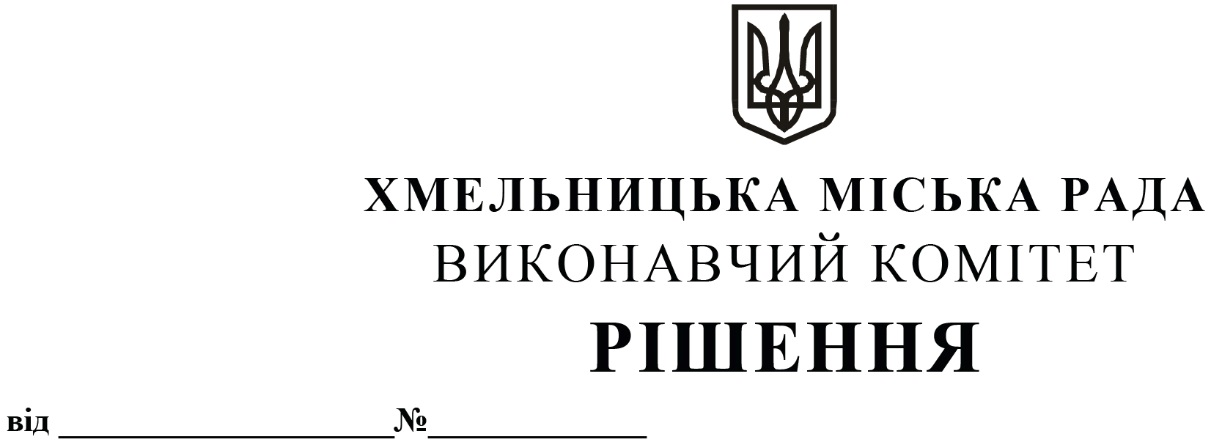 Про внесення на розгляд сесії міської радипропозиції   про  включення  нежитлового приміщення   на  вул. Тернопільській, 34/4 у  м. Хмельницькому  до  переліку об’єктів  малої  приватизації  –  окремого майна, що  підлягає приватизаціїРозглянувши клопотання комунального підприємства «Агенція муніципальної нерухомості», керуючись законами України «Про місцеве самоврядування в Україні», «Про приватизацію державного і комунального майна»,  виконавчий комітет міської радиВИРІШИВ:1. Внести на розгляд сесії міської ради пропозицію про включення нежитлового приміщення загальною площею 120,0 кв.м на вул. Тернопільській, 34/4  у м. Хмельницькому до переліку об’єктів малої приватизації – окремого майна, що підлягає приватизації.2. Контроль за виконанням рішення покласти на заступника міського голови – директора департаменту інфраструктури міста В. Новачка.Міський голова                                                                      	О. СИМЧИШИН